Short StoryWriting Handbook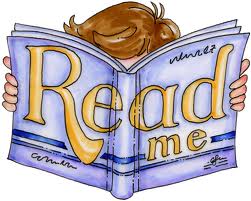 `Chapter 5 TextbookNarrationBy: _________________________NotesPg. 73What is a short story?_____________________________ __________________________________________________Most short stories have:One or more _______________A ______________________ or problem that keeps the reader asking, “What will _______________ next?”A _________________ that grabs the reader’s ____________ and introduces the _____________________, ___________________, and __________________. A ___________________ in which the story reaches a _______________- it’s __________________ pointAn ____________________ in which the _________________ is resolved and ________ ends are tied up.Types of short stories_______________ stories- take a ___________ through familiar neighborhoods with people much like those you know. ____________________ and ___________________ stories: might _____________ you away to _______________, new _____________ or mysterious ancient ____________________.___________________ stories: tumble you into a world of brave ___________ fighting dangerous _______________________. PrewritingPg. 78FreewritingYou will get 10 minutes to freewrite about your turkey. Just write your ideas about whom your turkey is and what they will do to run away from Thanksgiving.____________________________________________________________________________________________________________________________________________________________________________________________________________________________________________________________________________________________________________________________________________________________________________________________________________________________________________________________________________________________________________________________________________________________________________________________________________________________________________________________________________________________________________________________________________________________________________________________________________________________________________________________________________________________________________________________________________________________________________________________________________________________________________________________________________________________________________________________________________________________________________________________________________________________________________________________________________________________________________________________________________________________________________________________________________________________________________________________________________________________________________________________________________________________________________________________________________________________________________________________________________________________________________________________________________________________________________________________________________________________________________________________________________________________________________________________________________________________________________________________________________________________________________________________________________________________________________________________________________________________________________________________________________________________________________________________________________________________________________________________________________________________________________________________________________________________________________________________________________________________________________________________________________________________________________________________________________________________________________________________________________________________________________________________________________________________________________________________________________PrewritingDeveloping Narrative ElementsPg. 80List AT LEAST 3 characters that will appear in your story. You may not use any names of classmates. __________________________________________________________________________________________________________________________________Identify the ConflictA ________________ is a _______________ between two _____________ forces. An ______________________ conflict occurs when the character is struggling with _______________ forces. An ____________________ conflict takes place ____________________ a character. Using a Conflict MapWhat does the main character want? ____________________________________________________________________________________________Who or what is getting in the way? ____________________________________________________________________________________________Conflict MapSee example on the SMART board AND pg. 80 in your textbook. DraftingPg. 82A _________________ is the arrangement of ______________ in the story.The exposition introduces the ___________________ and their situation, including the ______________ conflict.The _______________ develops and intensifies during the ______________________ action, which leads to the _______________. The ________________, or ______________ point in the ______________, might form from an ________________ or moment of _______________.In the stories ____________________ action, events start ________________ down, leading to the _________________________. At the __________________, the conflict is resolved in some way and __________________ ends are tied up. DraftingExposition(introduces characters, setting, and big conflict)_________________________________________________________________________________________________________________________________________________________________________________________________________________________________________________________________________________________________________________________________________________________________________________________________________________________________________________________________________________________________________________________________________________________________________________________________________Exposition Example	Fred loves being a turkey. He loves sitting around and gobbling with his friends in the barnyard. However, Fred has one big problem. Thanksgiving is near. Everyone knows that Thanksgiving is the WORST holiday for Turkeys. Fred and his friends are worried about their disguises for the days leading up to the horrible holiday. How will they keep from getting caught? How will they disguise themselves? Rising Action(introduces mini conflict)______________________________________________________________________________________________________________________________________________________________________________________________________________________________________________________________________________________________________________________________________________________________________________________________________________________________________________________________________________________________________________________________________________________________________________________________________________________________________________________Climax(turning point- argument or tense moment)_________________________________________________________________________________________________________________________________________________________________________________________________________________________________________________________________________________________________________________________________________________________________________________________________________________________________________________________________________________________________________________________________________________________________________________________________________________________________________________________________________________________________________________________________________________________________________________________________________________________________________________________________________________________________________________________________________________________________________________Falling Action(events start winding down- leading to a resolution)_________________________________________________________________________________________________________________________________________________________________________________________________________________________________________________________________________________________________________________________________________________________________________________________________________________________________________________________________________________________________________________________________________________________________________________________________________________________________________________________________________________________________________________________________________________________________________________________________________________________________________________________________________________________________________________________________________________________________________________Resolution(both the mini and the main conflict are resolved)______________________________________________________________________________________________________________________________________________________________________________________________________________________________________________________________________________________________________________________________________________________________________________________________________________________________________________________________________________________________________________________________________________________________________________________________________________________________________________________Self- EditingType your story. Each section of your draft is 1 paragraph. Print your paper to “OFFICE-OCE”. Now, you will proofread your paper. Use the checklist below to start your editing._____. Use a green colored pencil to check for misspellings._____. Change 4 boring words into exciting words using a blue colored pencil. _____. Use a red colored pencil to mark any grammar errors that you see. Peer EditingMake the corrections from your self- editing. Print off a new copy to “OFFICE-OCE”. Label the new copy “Peer Editing”Hand your paper to a neighbor. They will fill out the checklist below.______. Use a green colored pencil to check for misspellings. _____. Change 4 boring words into exciting words using a blue colored pencil._____. Use a red colored pencil to mark any grammar errors that you see. _____. Make any additional changes using a purple colored pencil. PublishAfter you have printed and made all editing changes, be prepared to turn in your final work./ 18 - Finished final typed copy At least 4 completed and visible paragraphs (10)No misspellings (4)No grammar mistakes (4)Double spaced (2)/26 - Finished packet Cover page and Notes Page (2)Free writing page (1)Developing Narrative Elements and Conflict Map (2)Drafting Notes and Drafting Free Notes (2)Short Story Map/ Plot Map (2)Exposition and Rising Action (2)Climax and Falling Action (2)Resolution  (1)1st Typed copy with Editing Marks (10)Editing check list (2)“Turkey in Disguise”Final Grading RubricFinished final typed copy_______/10 - At least 4 completed and visible paragraphs _______/ 4 - No misspellings _______/ 4 - No grammar mistakes _______/ 2 - Double-spaced Finished packet _______/2 - Cover page and Notes Page _______/1 - Free writing page _______/2 - Developing Narrative Elements and Conflict Map _______/2 - Drafting Notes and Drafting Free Notes _______/2 - Short Story Map/ Plot Map _______/2 - Exposition and Rising Action _______/2 - Climax and Falling Action _______/1 - Resolution  _______/10 - 1st Typed copy with Editing Marks _______/2 - Editing check list 